Dépannage vacances scolaires de Noël 2022 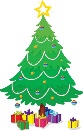 Formulaire d'inscription pour les enfants accueillis chez une AMFDélai d’inscription : vendredi 9 décembre 2022Enfant :Selon l’horaire suivant :Les semaines suivantes :              * 2 janvier - fériéInformations supplémentaires :En cas d’annulation complète après la signature du contrat de dépannage, il sera facturé le 50% des heures de placement prévues.Une solution de remplacement ne peut pas être garantie par la coordinatrice.Le formulaire est à transmettre à la coordinatrice concernée : Prilly et Jouxtens-Mézery :Anne-Lise Corbin Rte de Cossonay 40 - CP96 - 1008 Prillyanne-lise.corbin@prilly.chBournens, Boussens, Cheseaux, Romanel et Sullens :Gabrielle LerjenRte de Lausanne 2 - CP67 - 1033 Cheseaux-sur-Lausannecoord.amf@cheseaux.chNom : Prénom : Date de naissance : Sexe :     Fille    GarçonAdresse : Localité : AMF habituelle : heure d’arrivéeheure de départLundiMardiMercrediJeudiVendredidu 26 au 30 décembredu 3 au 6 janvierMon enfant a déjà été placé en dépannage chez : Mon enfant a déjà été placé en dépannage chez : Mon enfant a déjà été placé en dépannage chez : Si possible, je souhaite placer mon enfant chez la même AMFSi possible, je souhaite placer mon enfant chez la même AMFSi possible, je souhaite placer mon enfant chez la même AMFEst-ce qu’un accueil dans une autre commune du réseau est envisageable ? Est-ce qu’un accueil dans une autre commune du réseau est envisageable ?  Oui Non Mère  Autre :  Père :  Autre : Nom : Nom : Prénom : Prénom : Adresse : Adresse : Localité : Localité : N° Tél : N° Tél : Adresse mail : Adresse mail : Remarque : 	Date : Signature parent : 